LA INDUSTRIA EN COLOMBIAEl sector secundario de la economía, hace referencia al sector encargado del proceso de transformación de materias primas mediante el desarrollo de actividades industriales.El sector de las industriasLa industria en Colombia surge a finales de siglo XIX y comienzos del siglo XX, como fruto de los capitales generados por la actividad agro-exportadora cafetera. Este proceso de industrialización, jalonador del desarrollo urbano, marcó una especialización de la producción a nivel regional, con epicentros en las principales ciudades.El sector industrial en Colombia comprende, entre otras, la industria textil, la industria alimentaria o agroindustria, la industria química, la industria de cauchos y derivados del petróleo, y la industria de la construcción.
Localización industrial En Colombia, existen siete grandes centros industriales, distribuidos de la siguiente manera:En el desarrollo industrial colombiano se identifican cuatro grandes periodos.Avance de la industria (1930-1957)La expansión de la industria nacional, fue motivada por la disminución en la oferta internacional de productos manufacturados, debido a la depresión económica mundial de 1929. En este periodo, la industria se convirtió en el centro de atención de la política económica.Por ello, se establecieron medidas estatales de protección a la industria nacional, mayor disposición de recursos, crédito e inversiones, impulso, a través de la reforma tributaria y de la creación de institutos, como el IFI (Instituto de Fomento Industrial) y el ICT (Instituto de Crédito Territorial).Crecimiento del sector industrial (1957-1970)En este periodo se dió un crecimiento definitivo del sector industrial.A partir de 1967, en el gobierno de Carlos Lleras Restrepo, se impulsó el desarrollo de las industrias base en las regiones, se eliminaron trabas al comercio exterior, se impulsaron las exportaciones de productos industriales y se puso en marcha el Pacto Andino.Mediante esta política, de industrialización por sustitución de importaciones, el país logró el autoabastecimiento de la mayoría de los bienes y servicios de consumo; en campos como el textil y la confección, el acero, los metales, la refinación de petróleo, las artes gráficas, la alimentación, los productos petroquímicos, entre otros.Crisis de la industria (1970-1989)A comienzos de la década de 1970 tuvieron lugar profundas transformaciones en la economía colombiana.El proteccionismo de los periodos anteriores estimuló la producción de bienes dirigidos a satisfacer la demanda del mercado interno, sin desarrollar factores de competencia frente a la industria extranjera. La crisis se evidenció en el rezago tecnológico y en la baja eficiencia de la producción. Así, hasta 1989 aproximadamente, el 92% de la producción industrial se dirigió al mercado nacional, mientras que sólo un 8% se dirigió al mercado externo.El programa de liberalización económica, denominado "apertura económica", ha sido la piedra angular del actual desarrollo industrial del país. Aunque la industria manufacturera creció 4,23 % en el PIB nacional en 1990, a mediados de la década sólo creció 0,85%, lo cual condujo a un aumento de las importaciones de bienes de consumo no duradero, como alimentos y confecciones; mientras que las importaciones de bienes de capital (nuevos equipos) no resultaron atractivas por la crisis de la industria.En la actualidad, la fusión de empresas y la articulación a cadenas productivas han pasado a ser parte integral de las estrategias de fortalecimiento y crecimiento de un gran número de empresas colombianas.Localización industrial En Colombia, existen siete grandes centros industriales, distribuidos de la siguiente manera:Centro Industrial Barranquilla: Barranquilla, Soledad y Malambo.Centro Industrial Bogotá: Bogotá D.C., Soacha, Tocancipá, Mosquera, Sopó, Cajicá, Sibaté y Funza.Centro Industrial Bucaramanga: Bucaramanga, Girón, Floridablanca y Barrancabermeja.Centro Industrial Cali: Cali, Yumbo, Palmira, Candelaria y El Cerrito.Centro Industrial Cartagena: Cartagena.Centro Industrial Manizales: Manizales, Pereira, Santa Rosa de Cabal, Dosquebradas, Villa María y Cartago.Centro Industrial Medellín: Medellín, el Valle de Aburrá (Itagüí, Sabaneta, Envigado, Bello, La Estrella, Barbosa, Caldas, Copacabana, Girardota y Rionegro).http://www.kalipedia.com/geografia-colombia/#ancla_160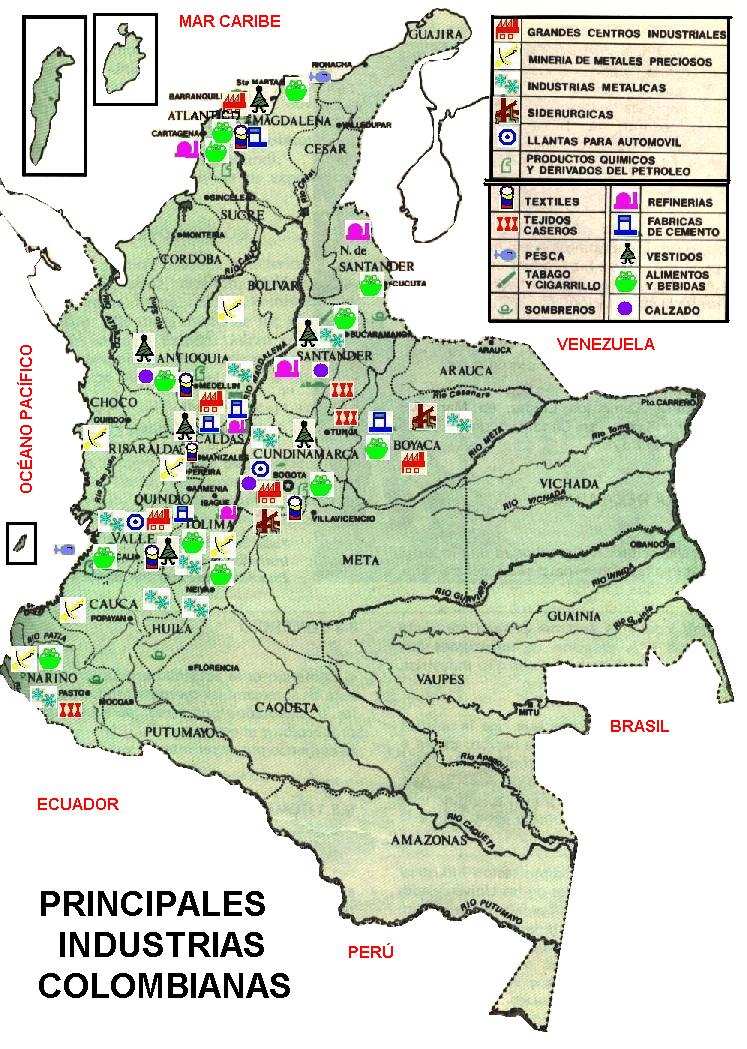 